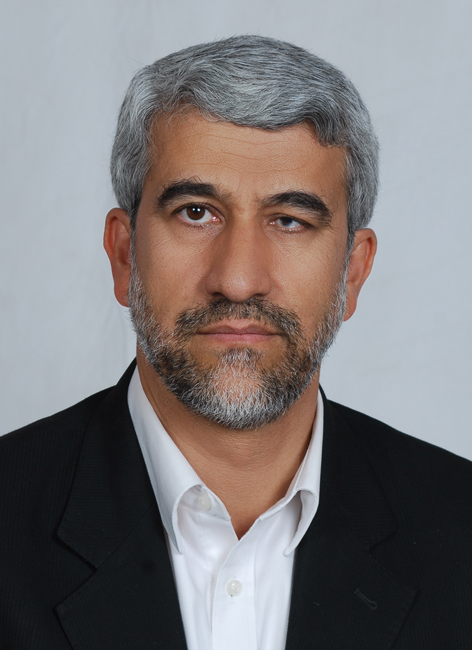 دانشیار دانشکده روانشناسی و علوم تربیتی- دانشگاه تهرانعباس رحیمی نژادروانشناسی‌تلفن دفتر:  +98 (21)61117477پست الکترونیکی: arahimi@ut.ac.irتحصیلاتM.S,1369,روانشناسی,تربیت مدرس 
Ph.D ,1379,روانشناسی,تربیت مدرس
کارشناسی,1364,روانشناسی,تهران
زمینههای تخصصیو حرفهایسوابق کاري و فعالیت های اجراییعضویت در کمیته سازمانی اخلاق در پژوهش های زیست پزشکی-(1398-1401)
معاون پژوهشی-(1397-1400)
عضو گروه تخصصی روان شناسی در شورای تحول علوم انسانی-(1396-1398)
عضویت کارگروه پژوهشی رشته روان شناسی-(از 1395)
عضو کارگروه ویژه روان شناسی-(از 1392)
مدیر گروه سنجش و تحقیقات آموزشی-(از 1392)
عضویت در کمیسیون تخصصی روان سنجی-(از 1392)
عضو کمیسیون تخصصی ماده یک آیین نامه ارتقا-(از 1390)
عضو کمیته کمیسیون تخصصی ماده 1 دانشکده روان شناسی و علوم تربیتی-(از 1390)
نماینده هیات اجرایی جذب اعضای هیات علمی دانشگاه تهران-(از 1389)
عضویت در شورای پژوهشی پژوهشکده تعلیم و تربیت-(از 1387)
عضو شورای تحقیقات سازمان آموزش و پرورش تهران-(1387-1387)
مدیر گروه آموزشی روان شناسی-(1387-1389)
عضویت در کمیسیون تخصصی علوم تربیتی و روانشناسی-(1386-1386)
عضو ثابت شورای تحقیقات سازمان آموزش و پرورش شهر تهران-(1386-1386)
مدیر گروه آموزشی روان شناسی-(1385-1387)
عضویت در شورای تخصصی گروه پژوهشی روانشناسی صنعتی و سازمانی-(1385-1387)
عضویت در شورای پژوهشی پژوهشکده آموزش و پرورش-(1384-1386)
تدوین  گزیده مقالات همایش " مبانی نظری و روانسنجی مقیاس های دینی"-(1384-1384)
معاون اداری و مالی دانشکده روانشناسی-(1376-1379)
فعالیت های علمیمقالات- عوامل مؤثر بر ادراک مدیران و معلمان از نقش مشاور مدرسه: مرور سیستماتیک. رئیس کرمی سید محمد مهدی, احمدی شکیبا, کشاورزافشار حسین, رحیمی نژاد عباس (1402)., پژوهش های مشاوره(تازه ها و پژوهشهای مشاوره سابق), 22(85), 56-87.

- Psychometric Characteristics of the Persian Version of the Revised Fear of Personal Death Scale. Saffarzadeh Azadeh, Rahiminezhad Abbas, Bahrami Ehsan Hadi, Noferesti Azam, Shahmansouri Nazila, Salehi Keyvan (2023)., Iranian Journal of Psychiatry and Behavioral Sciences, 17(1).

- رابطه سرمایه های روانی و اجتماعی با انواع بهزیستی : نقش واسطه ایی معنای زندگی. رحیمی نژاد عباس, بهرامی احسان هادی, ایمانی زاده مهدی (1401)., فصلنامه پژوهش های کاربردی روانشناختی, 13(4).

- عوامل آسیب پذیری عام و خاص اختلالات اضطرابی: ارزیابی یک مدل ساختاری. تعدادی یاسر, رحیمی نژاد عباس, کارسازی حسین (1401)., روانشناسی بالینی, 14(56), 27-37.

- رابطۀ دلبستگی به والدین و دلبستگی به خدا با بهزیستی اجتماعی-هیجانی در دانش‌آموزان تیزهوش شهر قم. رحیمی نژاد عباس, نصرتی فاطمه, قیومی نائینی علی (1401)., مجله پژوهش در دین و سلامت, 8(4), 84-97.

- ساخت و رواسازی مقدماتی مقیاس «ترس‌های دنیای پس از مرگ» در نمونه‌ی بیماران قلبی  ایرانی مسلمان. صفارزاده آزاده, رحیمی نژاد عباس, بهرامی احسان هادی, نوفرستی اعظم, شاه منصوری نازیلا (1400)., فصلنامه علمی- پژوهشی پژوهش در سلامت روانشناختی, 15(4).

- اثربخشی گروه درمانی مبتنی بر سواد سلامت بر بهبود هموگلبین گلیکوزیله و فعالیت های خود مراقبتی در بیماران مبتلا به دیابت نوع دو. رمضانی مقدم ارانی فریده, رستمی رضا, رحیمی نژاد عباس, فراهانی حجت الله (1399)., روانشناسی سلامت, 9(3), 173.

- نقش زیست نشانگرهای برگرفته از تکلیف عملکرد پیوسته ی هیجانی در تشخیص زنان و مردان افسرده. رستمکلایی سید نظام الدین, رحیمی نژاد عباس, رستمی رضا, فراهانی حجت الله (1399)., پژوهش‌های کاربردی روانشناختی, 11(2), 83-99.

- نقش واسطه ای تفکر انتقادی در رابطۀ بین ادراک والدینی و باورهای دینی. حجازی موغاری الهه, رحیمی نژاد عباس, مرادی مهدی (1399)., رویش روانشناسی, 9(51), 119-128.

- Evaluation of Lynch’s transdiagnostic model for internalizing disorders regarding social phobia: Structural equation modeling. Alavi Khadije, Asghari Moghadam Mohammad Ali, Rahiminezhad Abbas, Farahani Hojattollah (2020)., Journal of fundamentals of mental health, 22(4), 313-320.

- رواسازی نسخه فارسی پرسشنامه شاخص ذخیره شناختی (CRIq). حاتمی جواد, فیضی خواجه علی, رحیمی نژاد عباس, فراهانی حجت الله, رضاپور تارا (1399)., پژوهش‌های کاربردی روانشناختی, 11(1), 87-99.

- ارتباط ابعاد سازش یافته و سازش نایافته خودشیفتگی با عشق: نقش واسطه ای بهوشیاری و خودمهارگری. رحیمی نژاد عباس, رضازاده سیدمحمدرضا, قربانی نیما, درخشان مرضیه (1398)., مجله علوم روانشناختی, 18(84), 3247-3255.

- نقش تجربه تعامل فرا اجتماعی، تعامل فرا اجتماعی و گسستگی فرا اجتماعی در پیش بینی پرستش افراد مشهور. شباهنگ رضا, فیروزی منیژه, بشارت محمدعلی, باقری شیخانگفشه فرزین, رحیمی نژاد عباس (1398)., SOCIAL COGNITION, 8(2).

- مقایسه طیف توان برگرفته از الکتروآنسفالوگرافی در حالت استراحت (چشم بسته) و توان برگرفته از پتانسیل وابسته به رویداد در بیماران افسرده و افراد سالم. رستمکلایی سید نظام الدین, رستمی رضا, رحیمی نژاد عباس, فراهانی حجت اله (1398)., روانشناسی شناختی, 7(4), 81-95.

- تبیین سبکهای رهبری و مهارتهای ارتباطی مدیران. جباری محمد رضا, درانی کمال, رحیمی نژاد عباس (1398)., مطالعات مدیریت بهبود و تحول, 28(94), 109-136.

- اثربخشی tDCS و تمرین بهوشیاری بر سلامتروانی در افراد با اختلال سوءمصرف مواد*. طاهرپور محمد امین, رستمی رضا, رحیمی نژاد عباس, منصوری جمیل (1398)., مجله علوم روانشناختی, 18(81), 1001.

- تبیین ابتلا به استرس،افسردگی و اضطراب به وسیله روان رجورخویی و معنای زندگی. احسانی سحر, رحیمی نژاد عباس, انسانی مهر نرگس, نبی زاده رضا (1398)., رویش روانشناسی, 8(4), 1-10.

- نقش معنا، صلح و ایمان در ابعاد کیفیت زندگی زنان مبتلا به سرطان. حمزه لوئیان مهرنوش, بشارت محمدعلی, رحیمی نژاد عباس, فراهانی حجت اله,  هادی زمانی (1398)., روانشناسی تحولی (روانشناسان ایرانی), 15(59), 237-247.

- تفکیک افسردگی مزمن از غیرمزمن براساس دو سازه بیش کنترل گری و پیوند اجتماعی. علوی خدیجه, اصغری مقدم محمد علی, رحیمی نژاد عباس, فراهانی حجت اله (1398)., پژوهش‌های کاربردی روانشناختی, 10(1), 23-42.

- بررسی مقایسه ای عملکرد شناختی و کیفیت زندگی در بیماران اسکیزوفرن و افراد عادی با توجه به نقش جنسیت. پورنقاش  مطلق تهرانی سیدسعید, تنهایی نازنین, رحیمی نژاد عباس, غلامعلی لواسانی مسعود (1398)., رویش روانشناسی, 8(2).

- بررسی موردی تاثیر راهبرد خودنظارتی توجه در افزایش توجه و دقت خواندن دانش آموزان سندرم داون. نوری زهرا, نصرتی فاطمه, رحیمی نژاد عباس (1397)., پژوهش‌های کاربردی روانشناختی, 9(4).

- اثر القاء هیجان بر تغییرپذیری ضربان قلب؛ ارزیابی نقش تعدیل گر ریسک فاکتور. رستمی رضا, کشاورز مقدم سارا, قربانی نیما, رحیمی نژاد عباس, واشقانی فراهانی علی (1397)., پژوهش‌های کاربردی روانشناختی, 9(3), 117-130.

- اثر القاء هیجان بر تغییرپذیری ضربان قلب: ارزیابی نقش تعدیل گر اختلالات شخصیت. کشاورز مقدم سارا, رستمی رضا, قربانی نیما, رحیمی نژاد عباس, واشقانی فراهانی علی (1397)., مجله علوم روانشناختی, 17(67).

- آزمون مدل فراتشخیصیِ مبتنی بر نظریۀ لینچ، در رابطه با افسردگی در جمعیت غیربالینی. علوی خدیجه, اصغری مقدم محمد علی, رحیمی نژاد عباس, فراهانی حجت اله (1397)., فصلنامه علمی- پژوهشی پژوهش در سلامت روانشناختی, 12(1), 37-53.

- Abrahamic Religiosity Scale: development and initial validation. Khodayarifard Mohammad, Abdollahian Amirhossein, Akbari Zardkhaneh Saeid, Afrouz Gholamali, Rahiminezhad Abbas, Ghabari Banab Bagher, Shokoohi-yekta Mohsen, Paknezhad Mohsen, Hood Ralph, Azarbayejani Masoud, Brintihoupt Tom (2018)., Mental Health Religion & Culture, 21(2).

- رابطۀ دلبستگی به والدین، هوش معنوی و جنسیت با بهزیستی روان‌شناختی در دانش‌آموزان تیزهوش. نصرتی فاطمه, رحیمی نژاد عباس, قیومی نائینی علی (1396)., مجله روانشناسی مدرسه, 6(4), 176-199.

- مقایسه اثربخشی روش های درمانگری بیوفیدبک و کگل در ارتقا کیفیت زندگی زنان مبتلا به بی اختیاری ادراری فوریتی. رفیعی پور امین, رحیمی نژاد عباس, رستمی رضا, غلامعلی لواسانی مسعود (1396)., روانشناسی سلامت, 6(3), 5-16.

- ویژگیهای روانسنجی نسخه فارسی مقیاس تجربه زمانی لذّت در دانشجویان دانشگاه. علوی خدیجه, اصغری مقدم محمد علی, رحیمی نژاد عباس, فراهانی حجت اله (1396)., روانشناسی کاربردی, 11(4), 597-615.

- An Investigation of the Relationship between Sources of Meaning of Life and Mental Health. Rahiminezhad Abbas, Houshmand Chatroudi Amirmahmoud, Ezhei Javad (2017)., Clinical Psychology Studies, 7(28), 57-65.

- پیش بینی میزان موفقیت جراحی پیوند دورزننده عروق تاجی قلب بر اساس اضطراب، افسردگی، عوامل طبی و جمعیت شناختی. گودرزی ناصر, صادقی فیروزآبادی وحید, رستمی رضا, رحیمی نژاد عباس, بشارت محمدعلی, جهانگیری زهرا, واشقانی فراهانی علی, علیزاده قویدل علیرضا, ایمانی سعید (1396)., روانشناسی سلامت, ششم(1 (پیاپی 21)), 29-51.

- ویژگیهای روانسنجی پرسشنامه دوسوگرایی در ابراز هیجان. علوی خدیجه, اصغری مقدم محمد علی, رحیمی نژاد عباس, فراهانی حجت اله (1396)., فصلنامه علمی- پژوهشی پژوهش در سلامت روانشناختی, یازدهم(اول), 74-91.

- اثربخشی آموزش تلقیح استرس بر پرخاشگری، در پسران نوجوان. خادم حسین, رحیمی نژاد عباس, رنجبری توحید (1396)., روانشناسی بالینی, نهم(1 (پیای 33)), 64-74.

- رابطه بین کنش وری ادراک شده خانواده و سبک های هویت: نقش واسطه ای استحکام من. بشارت محمدعلی, شفیعی رزا, رحیمی نژاد عباس (1396)., فصلنامه خانواده پژوهی, 13(49), 7-24.

- بررسی نقش میانجی گر سبک های دفاعی در رابطه بین سطح تحول من و رضایت زناشویی. زارع پور زینب, پورحسین رضا, رحیمی نژاد عباس (1396)., مجله علوم روانشناختی, 16(61).

- الگوهای تصمیم گیری در نظام های قضایی آمریکا و ایران. منصور آبادی عباس, یاوری جواد, شیدائیان ارانی مهدی, رحیمی نژاد عباس (1396)., پژوهش حقوق کیفری, 6(18), 157-178.

- نقش سبک های هویت و احساس انسجام روانی در پیش بینی اعتیاد به اینترنت. مرتضایی نسترن, رحیمی نژاد عباس (1395)., رویش روانشناسی, سال پنجم/شماره 4(17), 71-84.

- ویژگی های روان سنجی مقیاس های ایمنی اجتماعی و لذت. علوی خدیجه, اصغری مقدم محمد علی, رحیمی نژاد عباس, فراهانی حجت اله, مدرس غروی مرتضی (1395)., اصول بهداشت روانی, 19(1), 5-13.

- بررسی ویژگی‌های سنجشی مقیاس نیاز شخصی به ساختار. علوی خدیجه, اصغری مقدم محمد علی, رحیمی نژاد عباس, فراهانی حجت اله, شمس گیتی (1395)., پژوهش‌های کاربردی روانشناختی, 7(4), 133-150.

- رابطه ی سبکهای هویت با مؤلفه های سازگاری دانش آموزان: بررسی نقش واسطهای تعهد. ناظمی پور بهروز, رحیمی نژاد عباس, حجازی موغاری الهه (1395)., فصلنامه روانشناسی تربیتی, 12(42), 1-19.

- نقش واسطه ای راهبردهای شناختی تنظیم هیجان در رابطه بین سبک های دلبستگی و استحکام من با سازگاری با ناباروری در زنان. بشارت محمدعلی, تیمورپور نگار, رحیمی نژاد عباس, حسین رشیدی بتول, غلامعلی لواسانی مسعود (1395)., روانشناسی معاصر-دو فصلنامه انجمن روانشناسی ایران, 11(1), 3-20.

- رابطه ی دوسوگرایی در ابراز هیجان و افسردگی: نقش واسطه ای مشکلات بین فردی. علوی خدیجه, اصغری مقدم محمد علی, رحیمی نژاد عباس, فراهانی حجت اله, علامه زهرا (1395)., اندیشه و رفتار در روانشناسی بالینی, یازدهم(41), 27-36.

- رابطه تحول منزلت های هویت بین شخصی و هویت دینی در دانشجویان. رحیمی نژاد عباس, علی مددی سمیه (1395)., مطالعات اسلام و روان شناسی, 10(19), 83-97.

- رابطه سبک های هویت با بهزیستی فضیلت طلبانه و لذت گرایانه با نقش واسطه ایی تعهد. رحیمی نژاد عباس, رحیمی جعفری محبوبه (1395)., فصلنامه روشها و مدلهای روان شناختی, 7(25), 83-99.

- مقایسه عقاید نارساکنش ور، روان بنه های عاطفی و باورهای فراشناختی در بیماران  افسرده و افراد بهنجار. رنجبری توحید, رحیمی نژاد عباس (1395)., مجله علوم روانشناختی, پانزدهم(59), 364-375.

- رابطه منزلت های هویت و ه.ش هیجانی در دانش آموزان دختر و پسر. رحیمی نژاد عباس, انجدانی انسیه (1395)., مجله علوم روانشناختی, پانزدهم(58), 216-234.

- ساخت مقیاس بین المللی دینداری با رویکرد مقایسه بین فرهنگی. خدایاری فرد محمد, اکبری زردخانه سعید, پاک نژاد محسن, غباری بناب باقر, شکوهی یکتا محسن, فقیهی علی نقی, افروز غلامعلی, رحیمی نژاد عباس, آذربایجانی مسعود, باقری نوعپرست خسرو, نرسییانس آر. بی, حمامی لاله زار یونس, خلیلی شیوا, سراج زاده سید حسین, نوربخش یونس, فاطمی سید محسن, کثیری حمید, قیامی تکلمی سیده زهرا, پورحسین رضا, هومن حیدرعلی (1395)., روانشناسی, 20(1).

- نقش گشودگی به تجربه در پیش بینی سبک های هویت و تعهد. رحیمی نژاد عباس, مرتضایی نسترن (1394)., فصلنامه روانشناسی تربیتی, 12(39), 97-118.

- رابطه سبک های هویت با حضور و جستجوی معنای زندگی. رحیمی نژاد عباس, زالی زاده محسن, علیپور احمد (1394)., مجله علوم روانشناختی, 14(56), 504-516.

- بررسی نحوه سازمان یافتگی هویت مدرن و مذهبی و رابطه آن با بهزیستی در دانشجویان دانشگاه تهران. حسینی سید محمد مهدی, حاتمی جواد, بهرامی احسان هادی, رحیمی نژاد عباس, شفیعی روزا (1394)., رویش روانشناسی, 4(13).

- رابطه سبک های هویت با بهزیستی روان شناختی،اجتماعی و هیجانی: نقش واسطه ایی تعهد و پذیرش هویت دینی. رحیمی نژاد عباس, رحیمی جعفری محبوبه, سلامتی پیمان (1394)., پژوهش‌های کاربردی روانشناختی, 6(4), 95-112.

- نقش واسطه ای استحکام من فرزندان در رابطه بین کنش وری خانواده و سبک های هویت فرزندان. بشارت محمدعلی, شفیعی رزا, رحیمی نژاد عباس (1394)., مجله علوم روانشناختی, 14(55), 321-341.

- The Mediational Role of Cognitive Emotion Regulation Strategies in the Relationship of Ego-strength and Adjustment to Infertility in Women. Teimoorpoor Negar, Besharat Mohammad Ali, Rahiminezhad Abbas, Rashidi Batool, Gholamali Lavasani Masoud (2015)., JOURNAL OF FAMILYAND REPRODUCTIVE HEALTH, 9(2), 45-50.

- مقایسه منزلتهای هویت بین فردی زنان و مردان متاهل با توجه به وضعیت طلاق عاطفی. موسوی سیده فاطمه, رحیمی نژاد عباس (1394)., پژوهش‌های کاربردی روانشناختی, 6(1), 11-23.

- رابطه بین عوامل بالینی- جمعیت شناختی با جنبه های سازشی موثر در ناباروری زنان در ایران. بشارت محمدعلی, تیمور پور نگار, رحیمی نژاد عباس, حسین رشیدی بتول, غلامعلی لواسانی مسعود (1394)., مجله علوم روانشناختی, 14(53), 22-39.

- مقایسه اثربخشی روش های درمانگری بیوفیدبکٰ و کگل در درمان بی اختیاری ادراری فوریتی زنان. رفیعی پور امین, رستمی رضا, رحیمی نژاد عباس, غلامعلی لواسانی مسعود (1394)., فصلنامه فرهنگ مشاوره و روان درمانی, 6(21), 25-37.

- بررسی رابطه سبکهای دلبستگی و استحکام من با سازگاری با ناباروری در زنان مراجعه کننده به درمانگاه ناباروری مرکز تحقیقات بهداشت باروری ولیعصر (بیمارستان امام خمینی تهران) در سال 139. بشارت محمدعلی, تیمورپور نگار, رحیمی نژاد عباس, غلامعلی لواسانی مسعود (1394)., مجله دانشگاه علوم پزشکی زنجان, 14(1), 5-24.

- Health literacy, Negative Emotional Status, and self-care behaviors in Dialysis. Besharat Mohammad Ali, Qobadi Mina, Rostami Reza, Rahiminezhad Abbas, Por Mis (2015)., Journal of fundamentals of mental health, 17(1), 46-51.

- رابطه گشودگی نسبت به تجربه در رابطه با هوش سیال و متبلور. مرتضایی نسرین, رحیمی نژاد عباس (1393)., مجله علوم روانشناختی, سیزدهم(51), 340-353.

- ویژگیهای روانسنجی پرسشنامه سنجش عینی منزلت هویت من در نوجوانان. رحیمی نژاد عباس (1393)., روانشناسی معاصر-دو فصلنامه انجمن روانشناسی ایران, 9(2), 49-62.

- رابطه عملکرد خانواده و نیازهای روان شناختی با سلامت روانی نوجوانان. رحیمی نژاد عباس, پاک نژاد محسن (1393)., فصلنامه خانواده پژوهی, دوره دهم(37), 99-111.

- ساختار عاملی و ویژگی های روانسنجی نسخه فارسی مقیاس نشانگان اضطراب درد. پاک نژاد محسن, اصغری مقدم محمد علی, رحیمی نژاد عباس, رستمی رضا, طاهری آرمان (1393)., پژوهش‌های کاربردی روانشناختی, پنجم(1), 125-148.

- بررسی و ارایه مدل پیش بینی میزان موفقیت جراحی پیوند بای پس عروق کرونری با استفاده از عوامل جمعیت شناختی، روانشناختی، الکتروفیزیولوژیایی و طبی. رستمی رضا, صادقی وحید, بشارت محمدعلی, رحیمی نژاد عباس (1392)., روانشناسی معاصر-دو فصلنامه انجمن روانشناسی ایران, 8(2), 41-56.

- رابطه ادراک دانشجویان شاهد از جو تحصیلی، ویژگی های فردی و خانوادگی آنها با سازگاری اجتماعی. رحیمی نژاد عباس, خدایاری فرد محمد, عابدینی یاسمین, پاک نژاد محسن (1392)., روانشناسی بالینی و شخصیت, 20(9), 85-94.

- اثربخشی مصاحبهی انگیزشی بر کاهش تکانشگری در بیماران مبتلا به سوءمصرف مواد تحت درمان با متادون. رستمی رضا, فرهودی فرزاد, رحیمی نژاد عباس, امیری محسن (1392)., فصلنامه علمی- پژوهشی پژوهش در سلامت روانشناختی, 7(3), 44-54.

- رابطه سبک های هویت و روانشناختی. رحیمی نژاد عباس, رستمی رضا, سیاهپوش سید زهیر, اکبری زردخانه سعید (1392)., پژوهش‌های کاربردی روانشناختی, 4(1), 103-116.

- عامل عمومی شخصیت و ارتباط آن با دینداری. آقا بابائی ناصر, رحیمی نژاد عباس (1391)., مجله علوم روانشناختی, 11(44), 415-429.

- اثر سبک های هویت بر افسردگی، اضطراب و استرس دانشجویان: نقش واسطه تعهد هویت. رحیمی نژاد عباس, برجعلی لو سمیه, یزدانی ورزنه محمدجواد, فراهانی حجت اله, امانی حبیب (1391)., فصلنامه روشها و مدلهای روان شناختی, 2(9), 1-16.

- رابطه بهزیستی فاعلی با کیفیت خواب: نقش واسطه‌ای افکار پیش از خواب. رحیمی نژاد عباس,  ناصر آقابابایی,  مجید اینانلو (1391)., پژوهش‌های کاربردی روانشناختی, 3(1), 29-43.

- تحلیل نیمرخ تحول هویت در نمونه ای از دانشجویان : ثبات یا تغییر شخصیت. رحیمی نژاد عباس,  حجت اله فراهانی,  محمدجواد یزدانی ورزنه,  حبیب امانی,  نگار تیمورپور,  مریم السادات سیدخاموشی (1390)., مجله علوم روانشناختی, 10(39), 309-323.

- مقایسه حساسیت اظطرابی و نوروزگرایی در افراد دارای سندرم روده تحریک پذیر ( IBS) و افراد عادی.  مجید اینانلو شویکلو, رحیمی نژاد عباس,  همایون شیخ الاسلامی,  حجت اله فراهانی,  آرش میراولیایی (1390)., گوارش, 16(2), 110-105.

- اثربخشی آموزش مولفه های هوش هیجانی بر سازگاری اجتماعی و صمیمیت اجتماعی. خدایاری فرد محمد, چشمه نوشی میترا, رحیمی نژاد عباس, فراهانی حجت اله (1390)., روانشناسی, 15(4), 553-568.

- عملکرد افراد نیمکره راست برتر و نیمکره چپ برتر در تداخل تکلیف دوگانه.  فرزانه بادینلو, رحیمی نژاد عباس,  کمال خرازی, فراهانی حجت اله (1390)., فصلنامه تازه های علوم شناختی, 13(1), 15-24.

- بررسی تاثیر تحریک مکرر مغناطیسی ترانس کرانیال بر عملکرد اجتماعی بیماران مبتلا به اختلال افسردگی . رستمی رضا, خمامی ساناز, کاظمی رضا, رحیمی نژاد عباس (1389)., مجله علوم رفتاری, 4(4), 299-304.

- بررسی مدل ساختاری رابطه مولفه های هویت ملی و دینی با حرمت خود با توجه به نقش واسطه ای منزلت های هویتی. رحیمی نژاد عباس,  آناهیتا تاشک,  حجت اله فراهانی  (1389)., پژوهش‌های کاربردی روانشناختی, 1(2), 87-106.

- بررسی ویژگی های سنجشی نسخه چهارم پرسشنامه سبک های هویت ( ISI - 4 ). رحیمی نژاد عباس,  حبیب امانی,  حجت اله فراهانی,  محمدجواد یزدانی ورزنه (1389)., مجله علوم روانشناختی, 9(36), 418-405.

- بررسی اثربخشی تحریک مکرر مغناطیسی فراقشری با فرکانس بالا ( 20 هرتز در بیماران مبتلا به افسردگی عمده مقاوم به درمان دارویی ). رستمی رضا, خمامی ساناز,  رضا کاظمی, رحیمی نژاد عباس (1389)., اصول بهداشت روانی, 12(3(47), 552-561.

- مدل سنجش دینداری و ساخت مقیاس آن در سطح ملی. خدایاری فرد محمد, رحیمی نژاد عباس, غباری بناب باقر, شکوهی یکتا محسن, فقیهی علی نقی, آذربایجانی مسعود, افروز غلامعلی, هومن حیدرعلی, منطقی مرتضی, بهرامی احسان هادی, باقری نوعپرست خسرو, به پژوه احمد, پاک نژاد محسن (1389)., پژوهش‌های کاربردی روانشناختی, 1(1), -.

- بررسی ویژگی های روان سنجی مقیاس ابعاد رشد هویت ( DIDS - 2 ).  حجت اله فراهانی,  زینب  کاظمی, رحیمی نژاد عباس,  سمیه آقامحمدی (1389)., پژوهش‌های کاربردی روانشناختی, 9(3), 71-82.

- بررسی ویژگی های سنجشی در کوتاه پرسشنامه خود سنجی هوش معنوی.  ناصر اقابابایی,  حجت اله فراهانی, رحیمی نژاد عباس (1389)., مجله علوم روانشناختی, 9(34), 180-169.

- اثر بخشی مدل اطلاعات - انگیزش - مهارت های رفتاری بر میزان پیروی بیماران قلبی - عروقی تحت عمل بای پس.  فریبا زرانی, زمانی رضا, بشارت محمدعلی, بهرامی احسان هادی, رحیمی نژاد عباس, صادقیان سعید (1388)., پژوهش های روان شناختی, 4-3(12), 43-24.

- Effective Factors in the social adjustment of Shahed and non - Shahed university Students. Khodayarifard Mohammad,  Alfred Pritz, Ebadi Fard Azar Golrokh, Rahiminezhad Abbas (2010)., INTERNATIONAL JOURNAL OF GROUP PSYCHOTHERAPY, 14(1), 14 62-1476.

- مقایسه ناگویی هیجانی و هوش هیجانی در دانش آموزان تیزهوش و عادی. بشارت محمدعلی, کریمی معصومه, قربانی نیما, رحیمی نژاد عباس (1388)., فصلنامه تازه های علوم شناختی, 11(4), 18-29.

- مقایسه ناگو طبعی و خودنظمجویی در افراد مبتلا به سو مصرف مواد. بشارت محمدعلی, قلعه بان مریم, رحیمی نژاد عباس (1388)., مجله علوم روانشناختی, 8(32), 433-456.

- مقایسه ناگوطبعی و خودنظم جویی در افراد مبتلا به سوءمصرف مواد و افراد غیرمبتلا. بشارت محمدعلی,  مریم قلعه بان, رحیمی نژاد عباس, قربانی نیما (1388)., مجله علوم روانشناختی, 8(32), 433-455.

- میزان موفقیت برنامه درسی جدید آموزش علوم در سطح ملی و بین المللی: تحلیلی بر افزایش عملکرد دانش آموزان چهارم دبستان ایران در تیمز 2003 در مقایسه با تیمز 1995. رحیمی نژاد عباس,  حسن عاشقی (1388)., مجله روانشناسی و علوم تربیتی دانشگاه تهران, 39(3), 1-25.

- معنویت و احساس رواندرستی در دانشجویان و طلاب.  ناصر اقابابایی, رحیمی نژاد عباس (1388)., مجله علوم روانشناختی, 8(31), 372-360.

- اثربخشی گروه درمانی شناختی - رفتاری کنترل تکانه بر کاهش تکانشگری، ولع مصرف و شدت اعتیاد در معتادان مصرف کننده کراک. حدادی روح الله, رستمی رضا, رحیمی نژاد عباس, اکبری زردخانه سعید (1388)., فصلنامه اعتیاد پژوهی, 3(10), 29-53.

- تبیین راهبردهای مقابله با استرس ورزشی بر حسب سازه ی شخصیتی سخت کوشی. بشارت محمدعلی, رحیمی نژاد عباس, عباسی غلامرضا (1388)., مجله علوم روانشناختی, 8(30), 161-179.

- اثربخشی درمانگری پسخوراند عصبی بر نشانگان آسیب شناختی بیماران معتاد. دهقانی آرانی فاطمه, رستمی رضا, رحیمی نژاد عباس (1388)., روانشناسی تحولی (روانشناسان ایرانی), 5(19).

- درمانگری پسخوراند عصبی یک درمان موثر بر اعتیاد. رستمی رضا,  فاطمه دهقانی آرانی, رحیمی نژاد عباس (1388)., روانشناسی تحولی (روانشناسان ایرانی), 5(19), 230-221.

- ارایه مدل رگرسیونی پیشرفت تحصیلی در درس علوم دانش آموزان دوره راهنمایی براساس داده ها و نتایج تیمز 99 ( TIMSS - R ).  صمد عابدی, کرمدوست نوروزعلی, رحیمی نژاد عباس, حجازی الهه (1388)., روانشناسی و دین, 39(1), 133-152.

- بررسی نقش جهت گیری مذهبی والدین در سبکهای فرزند پروری. پورنقاش  مطلق تهرانی سیدسعید, بهرامی احسان هادی, رحیمی نژاد عباس, غلامی سمیه (1387)., مجله علوم روانشناختی, 7(28), 480-493.

- تحلیل تحلیل محتوای کتابهای مقطع متوسطه براساس فلسفه و فلسفه تربیتی نهضت عاشورا.  امیر  نوری زاده, ایروانی شهین, شرفی جم محمدرضا, رحیمی نژاد عباس (1387)., تربیت اسلامی, 3(2), 7-30.

- بررسی پاره ای از خطاهای آماری در پژوهش های رفتاری. فراهانی حجت اله,  سیدحمیدرضا عریضی سامانی, رحیمی نژاد عباس,  امیر قمرانی (1387)., روش شناسی علوم انسانی, 14(55), 94-85.

- رابطه سبک دلبستگی با سلامت روان در بزرگسالان زلزله زده شهرستان بم.  اسحاق رحیمیان بوگر,  علی اصغر اصغرنژادفرید, رحیمی نژاد عباس (1387)., پژوهش های روان شناختی, 11(1و2), 40-27.

- اثربخشی آموزش پسخوراند عصبی بر سلامت روان بیماران وابسته به مواد افیونی.  فاطمه دهقانی آرانی, رستمی رضا, رحیمی نژاد عباس, اکبری زردخانه سعید (1386)., فصلنامه علمی- پژوهشی پژوهش در سلامت روانشناختی, 1(4), 85-77.

- بررسی عوامل موثر بر سازگاری اجتماعی دانشجویان شاهد و غیر شاهد. خدایاری فرد محمد, رحیمی نژاد عباس, عابدینی یاسمین (1386)., مجله علوم اجتماعی و انسانی دانشگاه شیراز, 26(3), 42-25.

- بررسی مقایسه ای توانایی شناختی نو آموزان یک زبانه و دوزبانه.  یعقوب شفیعی فرد, رحیمی نژاد عباس (1386)., پژوهش های تربیتی, 2(9و10), 123-105.

- برسی رابطه سبک های دلبستگی و ابعاد شخصیت. بشارت محمدعلی, رحیمی نژاد عباس,   کیومرث کریمی (1385)., پژوهش‌های کاربردی روانشناختی, 1(1-2), 37-55.

- رابطه انگیزش پیشرفت و خود پنداشت با پیشرفت تحصیلی دانش آموزان. غلامی یونس, حیدری محمود, رحیمی نژاد عباس,  محمدکریم خداپناهی (1385)., روانشناسی ایرانی, 2(7), 207-218.

- استاندارد کردن پرسشنامه شخصیت نوجوانان آیزنک در نوجوانان دختر و پسر تهرانی. رحیمی نژاد عباس (1382)., پژوهش‌های کاربردی روانشناختی, 33(1), 54-29.

- بررسی تحولی هویت و رابطه آن با حرمت خود و حالت اضطراب در دانشجویان دوره کارشناسی ارشد. رحیمی نژاد عباس, منصور محمود (1380)., مطالعات باستان شناسی, 46-47(157-158), 477-500.

- مروری کوتاه بر دیدگاه های چند تن از روانشناسان غربی در روانشناسی دین. رحیمی نژاد عباس (1378)., قبسات, 1(7), 46-51.

کنفرانس ها- تاثیر فضایی مجازی و افراد تاثیر گذار بر انگیزه تحصیلی  دانش آموزان. کشاورزافشار حسین, رحیمی نژاد عباس, نژادیان الناز (1401)., مداخلات روانی-تربیتی, 14-15 خرداد, ایران.

- رابطه منزلت¬های هویت تحصیلی با سازگاری تحصیلی در دانشجویان. قربعلی اکرم, رحیمی نژاد عباس (1400)., اولین همایش بین المللی مشاوره, 2-2 مرداد, تهران, ایران.

- Comparison of Logistic Regression(LR), Fuzzy Rule-Based Classification(FRBC), and Multilayer Perceptron (MLP) Classifier using Anxiety Data. Farahani Hojjatollah, Azadfallah Parviz, Rahiminezhad Abbas (2021)., 9th European Congress of Methodology - EAM 2021, 21-23 July, Valencia, Spain.

- رابطه دلبستگی به والدین و دلبستگی به خدا با بهزیستی روان شناختی در دانش آموزان تیزهوش. قیومی نائینی علی, رحیمی نژاد عباس, نصرتی فاطمه (1400)., کنفرانس ملی آینده پژوهی، علوم تربیتی و روان شناسی, 19-19 فروردین, شیراز, ایران.

- تاثیر راهبرد خودنظارتی توجه در افزایش توجه و دقت خواندن دانش آموزان سندرم داون. نصرتی فاطمه, نوری زهرا, رحیمی نژاد عباس (1396)., سومین کنگره ملی روانشناسی مدیریت رفتارهای تهاجمی و تقویت امنیت اجتماعی, 9-12 بهمن, تهران, ایران.

- رابطه منابع معنای زندگی با اضطراب، افسردگی و استرس. رحیمی نژاد عباس, هوشمندچترودی امیرمحمود, اژه ای جواد (1395)., همایش بین المللی استرس و بیماری های روانی, 21-22 فروردین, تهران, ایران.

- رابطه بین بهزیستی روانشناختی و  مولفه های هویت ملی با  نگرش به مهاجرت در دانشجویان. یزدانی اسماعیل, رحیمی نژاد عباس (1392)., دومین کنگره روان شناسی اجتماعی با تاکید بر  سلامت اجتماعی, 14-15 بهمن, تهران, ایران.

- The Relationship between Identity Dimensions and Adjustment in High School Students. Rahiminezhad Abbas, فراهانی حجت اله, آقامحمدی سمیه, کاظمی زینب (2011)., The 12th European congress of psychology, 4-8 July, Istanbul, Turkey.

- Development and Validation of Benevolence Scale of Youth in an Iranian Sample. Rahiminezhad Abbas, فراهانی حجت اله, سعیدی ولاشانی محمد تقی, عباسی نوشین, توسلی سجاد (2011)., The 12th European congress of psychology, 4-8 July, Istanbul, Turkey.

- Development and validation of Scale on Ontological Identity. فراهانی حجت الله, Rahiminezhad Abbas, آقامحمدی سمیه, کاظمی زینب (2011)., world conference on psychology counselling & guidance, 25-29 May, Antalya, Turkey.

- کاربرد آماری شبکه های عصبی مصنوعی( الگوی پرسپترون) در سنجش های نوروپسیکولوژی. فراهانی حجت اله, رحیمی نژاد عباس (1388)., چهارمین سمپوزیوم نوروپسیکولوژی ایران, 26-28 مهر, تهران, ایران.

- رابطه هویت دینی هویت ملی و هویت فردی با اضطراب و حرمت خود دانشجویان. رحیمی نژاد عباس, تاشک آناهیتا (1387)., همایش ملی جوانان و هویت ایرانی: همسازی عناصر دینی و ملی, 29-29 مهر, تهران, ایران.

- Resolution of dual-task interfrence in persons with right or left hemisfier ic dominant brain. بادینلو فرزانه, Rahiminezhad Abbas, Kharazi Seyed Ali Naghi (2008)., 2009 cognititive Psychology Section Annual, 31 August-3 September, London.

کتب - مبانی نظری و روش شناسی سنجش دینداری به انضمام مقیاس‌های دینداری. خدایاری فرد محمد, فقیهی علی نقی, غباری بناب باقر, شکوهی یکتا محسن, رحیمی نژاد عباس,  روح الله شهابی (1400).

- The International Psychiatry and Behavioral Neurosciences Yearbook (Volume II).  Sanaz Khomami, Rostami Reza,  Reza Kazemi, Rahiminezhad Abbas (2012).

- مبانی نظری و روش شناسی مقیاس های دینداری. خدایاری فرد محمد, فقیهی علی نقی, غباری بناب باقر, شکوهی یکتا محسن, رحیمی نژاد عباس (1391).

مجلاتپایان نامه ها و رساله ها- تاثیر تحریک تتا برست متناوب مخچه بر مولفه ی کنترل اجرایی شبکه توجه، نرجس قربان زاده، عباس رحیمی نژاد، کارشناسی ارشد،  1402/6/28 

- داده کاوی رفتار سلامت ایرانیان در فضای مجازی در دوره های اوج گیری کووید-19، امین نایبی، عباس رحیمی نژاد، دکتری،  1402/3/1 

- بد رفتاری دوران کودکی و خودجرحی بدون خودکشی در بین نوجوانان: نقش واسطه ای شفقت خود، اجتناب تجربی و خودانتقادی، سپیده سمایی، عباس رحیمی نژاد، کارشناسی ارشد،  1401/6/30 

- بررسی تاثیر مداخله شرطی سازی ارزشی بر تغییر نگرش ضمنی و صریح نسبت به عزت نفس ملی، فاطمه مروتی، عباس رحیمی نژاد، کارشناسی ارشد،  1401/6/30 

- فرزند پروری منتقدانه و اضطراب اجتماعی: نقش واسطه‌ای شفقت خود، بهوشیاری و پذیرش خود، معصومه حسنی نیک، عباس رحیمی نژاد، کارشناسی ارشد،  1401/6/30 

- رابطه سرمایه های روانی و اجتماعی با انواع بهزیستی  : نقش واسطه ایی معنای زندگی، مهدی ایمانی زاده، عباس رحیمی نژاد، کارشناسی ارشد،  1401/6/28 

- پدیدارنگاری اضطراب مرگ در بیماران قلبی دارای اضطراب سلامتی و تدوین چارچوب مداخله مبتنی بر آن، ازاده صفارزاده، عباس رحیمی نژاد، دکتری،  1401/11/30 

- مقایسه ابعاد سرشت و منش مدل شخصیت کلونینجر در افراد بزرگسال داراری اختلال نقص توجه / بیش فعالی با افراد بهنجار، احمدرضا تدریسی پارسامقدم، عباس رحیمی نژاد، کارشناسی ارشد،  1401/11/24 

- رابطه اعتیاد به اینترنت، معنای زندگی و بحران معنا با رفتارخودکشی و خودجرحی، محمدمهدی متین کیا، عباس رحیمی نژاد، کارشناسی ارشد،  1401/11/10 

- بررسی نیمرخ روانی افراد آلوده به انگل توکسوپلاسما گوندی در پرسشنامه چند وجهی شخصیتی مینه سوتا: نقش تعدیل کنندگی مدت زمان آلودگی و جنسیت، اشکان لطیفی، عباس رحیمی نژاد، کارشناسی ارشد،  1400/6/30 

- مقایسه ابعاد هویت،  هویت ملی، جهانی،  سلامت روان و معنای زندگی در دو گروه از دانشجویان متمایل به مهاجرت و غیرمتمایل  به مهاجرت، سیدعلی مصطفوی، عباس رحیمی نژاد، کارشناسی ارشد،  1399/7/30 

- رابطه بین طرحواره جنسیتی و تبعیض جنسیتی دوسوگرا:نقش واسطه‌ای‌ سه‌گانه‌ تاریک شخصیت، منظر معصومی، عباس رحیمی نژاد، کارشناسی ارشد،  1399/7/29 

- ارتباط ابعاد خودشیفتگی با ظرفیت مهرورزی و رضایت در رابطه زناشویی  نقش واسطه ای فرایندهای خودنظم بخشی، مرضیه درخشان، عباس رحیمی نژاد، دکتری،  1399/6/4 

- بررسی مقایسه ای توجه پایدار و الگوی عملکرد شبکه های مغزی در دو حالت استراحت و فعالیت در افراد دارای اختلال افسردگی  اساسی و افراد سالم، سید نظام الدین رستمکلایی، عباس رحیمی نژاد، دکتری،  1399/6/30 

- رابطه ابعاد و منزلت های هویت با انواع بهزیستی و معنای زندگی، افسردگی، اضطراب و استرس در دانشجویان افغانستانی نقش تعدیل کننده سکونت در ایران، سید یونس اندیشه، عباس رحیمی نژاد، کارشناسی ارشد،  1398/7/13 

- بررسی تأثیر اجرای آموزش فلسفه برای کودکان بر سبک‌ها و ابعاد هویت در دانش آموزان دبیرستانی، معصومه ابراهیم، عباس رحیمی نژاد، کارشناسی ارشد،  1398/6/27 

- طراحی و آزمون اثربخشی برنامه آموزشی مبتنی بر ذهن‌سازی مادران بر بهبود شاخص‌های سلامت کودکان مبتلا به دیابت نوع یک، ولاء موسوی، عباس رحیمی نژاد، دکتری،  1398/11/30 

- مقایسه اثربخشی روش درمانگری مبتنی بر سواد سلامت و روش درمانگری مبتنی بر پذیرش و تعهد بر بهبود شاخص¬های زیستی و روانشناختی افراد مبتلا به دیابت نوع دو، فریده رمضانی مقدم آرانی، عباس رحیمی نژاد، دکتری،  1398/11/30 

- مقایسه کارایی تاثیر روش های آموزش چندمثالی و آموزش شناختی بر کارکردهای اجرایی و کیفیت زندگی سالمندان دچار اختلال خفیف شناختی: نقش تعدیل کننده اندوخته شناختی، علی فیضی خواجه، عباس رحیمی نژاد، دکتری،  1398/11/28 

- اثر بخشی tDCS و تمرین بهشیاری بر ولع مصرف و کارکردهای شناختی و سلامت روان در افراد با اختلال سوء مصرف مواد، محمدامین طاهرپور، عباس رحیمی نژاد، کارشناسی ارشد،  1397/7/4 

- بررسی مقایسه ای تحمل درد و تحمل ژریشانی از دیدگاه نظریه میان فردی - روانشناختی خودکشی،  ، عباس رحیمی نژاد، کارشناسی ارشد،  1397/6/31 

- تحلیل خوشه ای منزلت های هویت من و رابطه ی آنها با کارکردهای مثبت و منفی روانشناختی در دانشجویان افغانستانی، مصطفی اکبری، عباس رحیمی نژاد، کارشناسی ارشد،  1397/6/27 

- فرآیند بازشناسی صفات خود بر اساس دیالوژیکالیتی، خودشناسی انسجامی و بهوشیاری، پگاه زارعی تل اباد، عباس رحیمی نژاد، کارشناسی ارشد،  1397/6/26 

- بررسی رابطه منزلت های هویت بین فردی و نقش های جنسیتی با سلامت روان  نوجوانان پسر  دبیرستانی، محمد رضا لمسه چی، عباس رحیمی نژاد، کارشناسی ارشد،  1397/6/26 

- نقش واسطه ایی هویت تحصیلی بین سبک های هویت و سلامت روان، مهرنوش ساعدی، عباس رحیمی نژاد، کارشناسی ارشد،  1397/6/24 

- رابطه معناداری زندگی، فقدان معنا و جستجوی معنای زندگی با بهزیستی روانشناختی، اجتماعی و عاطفی، علی امامی لنگرودی، عباس رحیمی نژاد، کارشناسی ارشد،  1397/6/24 

- پیش‌بینی سبکهای رهبری و مهارتهای ارتباطی مدیران براساس طرحواره‌های شناختی، محمدرضا جباری، عباس رحیمی نژاد، کارشناسی ارشد،  1397/6/24 

- مقایسه اثربخشی  رواندرمانی پویشی فشرده کوتاه مدت  و تحریک الکتریکی در بیماران  افسرده اساسی، مرضیه آمحمد شیرازی، عباس رحیمی نژاد، دکتری،  1397/11/29 

- رابطه ابعاد شخصیت قضات و نگرش آن ها نسبت به متهمان با تصمیم گیری قضایی در پرونده های سرقت، جواد یاوری، عباس رحیمی نژاد، دکتری،  1396/6/15 

- بررسی مقایسه ای عملکرد شناختی و کیفیت زندگی در بیماران اسکیزوفرن و افراد عادی با توجه به نقش جنسیت، نازنین تنهایی، عباس رحیمی نژاد، کارشناسی ارشد،  1396/11/7 

- طراحی  و آزمون مدل  وجودی-معنوی کیفیت زندگی بیماران مبتلا به سرطان پستان، مهرنوش حمزه لوییان، عباس رحیمی نژاد، دکتری،  1396/11/30 

- رابطه هوش عمومی ، شفقت خود، خودشناسی انسجامی و خودمهارگری با عملکرد تحصیلی و سلامت روان دانش آموزان دبیرستانی، عادل جعفری، عباس رحیمی نژاد، کارشناسی ارشد،  1396/11/30 

- نقش دینداری و تمایل به فرزند آوری  در رضایت زناشویی در زوجین ایرانی و عراقی، علی عبدالامیر، عباس رحیمی نژاد، کارشناسی ارشد،  1396/11/29 

- اثر القاء هیجان بر تغییر پذیری ضربان قلب،ارزیابی نقش تعدیل گر ریسک فاکتورهای زیستی -رفتاری،ویژگی های زیرآستانه ای اختلالات شخصیت و سبک های دلبستگی، سارا کشاورز مقدم، عباس رحیمی نژاد، دکتری،  1396/11/23 

- بررسی تاثیر استفاده از راهبرد خودنظارتی توجه در افزایش توجه و دقت خواندن دانش آموزان سندرم داون، زهرا نوری، عباس رحیمی نژاد، کارشناسی ارشد،  1396/10/23 

- بررسی ساختار عاملی کارکرد هویت من و رابطه آن با ابعاد هویت و انواع بهزیستی دانشجویان، زهرا گله، عباس رحیمی نژاد، کارشناسی ارشد،  1395/7/13 

- بررسی رابطه منابع  معنای زندگی با انوع بهزیستی با توجه به نقش متغیر تعدیل گر تعهد سازمانی و رضایت شغلی در معلمان، بتول عقلمندورنیاب، عباس رحیمی نژاد، کارشناسی ارشد،  1395/7/13 

- بررسی رابطه پنج عامل شخصیت با معناداری زندگی،بحران معنا و منابع  معنا در دانشجویان ایرانی و خارجی، ریحانه یحیایی، عباس رحیمی نژاد، کارشناسی ارشد،  1395/7/13 

- بررسی تحولی ابعاد هویت  و معنای زندگی در دانشجویان، سمیه صلحی، عباس رحیمی نژاد، کارشناسی ارشد،  1395/7/13 

- رابطه منزلت های هویت ،سبک های هویت و ابعاد هویت با کارکرد هویت دانشجویان، علی همتی نژاد، عباس رحیمی نژاد، کارشناسی ارشد،  1395/6/29 

- ارزیابی و مقایسه ارتباطات فضایی و توانایی بازشناسی درنوجوانان خلاق و غیر خلاق 13تا15سال بادرنظر گرفتن جنسیت به عنوان متغیر تعدیل کننده، سیده فاطمه رضوی، عباس رحیمی نژاد، کارشناسی ارشد،  1395/6/24 

- شناسایی  منزلت های هویت بر حسب ابعاد شخصیت و رابطه آن با سلامت روان ، مقایسه نوجوانان شهر و روستا، قدرت ایمانی زاده، عباس رحیمی نژاد، کارشناسی ارشد،  1395/6/21 

- اعتیاد اینترنتی در کاربران 20 تا 40 ساله ،نقش سبک های هویت ،تعهد و طرحواره های ناسازگار اولیه، نعیمه قمیان، عباس رحیمی نژاد، کارشناسی ارشد،  1395/11/30 

- نقش تعدیل کننده فرایندهای خودشناسی در رابطه پرخاشگری با سلامت روان معلمان، محمد جواد مژدهی، عباس رحیمی نژاد، کارشناسی ارشد،  1395/11/30 

- مقایسه تاب آوری،سخت کوشی،بهزیستی روان شناختی و نشانه های افسردگی،اضطراب و استرس در دانشجویان ایرانی و عراقی، ریبین عبدالکریم ترخانی، عباس رحیمی نژاد، کارشناسی ارشد،  1395/11/2 

- بررسی ساختارعاملی کارکرد هویت من و رابطه ی آن با ابعاد هویت و انواع بهزیستی دانشجویان، زهرا گله، عباس رحیمی نژاد، کارشناسی ارشد،  1395/07/17 

- رابطه پنج عامل شخصیت با معنای زندگی، بحران معنا و منابع معنای زندگی در دانشجویان ایرانی و خارجی، ریحانه یحیایی، عباس رحیمی نژاد، کارشناسی ارشد،  1395/07/13 

- Releation between five factors of personality and meaning in life, the crisis of meaning and the meaning of life، ریحانه یحیایی، عباس رحیمی نژاد، کارشناسی ارشد،  1395/07/13 

- بررسی رابطه منابع معنای زندگی با انواع بهزیستی با توجه به نقش متغیر تعدیل گر تعهد سازمانی و رضایت شغلی در معلمان، بتول عقلمند ورنیاب، عباس رحیمی نژاد، کارشناسی ارشد،  1395/07/13 

- Investigating the relationship of Sources of meaning in life with well-being considering the moderating role of commitment and job satisfaction of teachers، بتول عقلمند ورنیاب، عباس رحیمی نژاد، کارشناسی ارشد،  1395/07/13 

- ارزیابی و مقایسه ارتباطات فضایی و توانایی بازشناسی در نوجوانان خلاق و غیر خلاق 31 تا 31 سال با در نظر گرفتن جنسیت به عنوان متغیر تعدیل کننده، فاطمه رضوی، عباس رحیمی نژاد، کارشناسی ارشد،  1395/06/24 

- evalution and comparison of space communicatin and cognitive ability in creative and non creative adolecents 13 to 15 years taking in to account gender as moderating variable، فاطمه رضوی، عباس رحیمی نژاد، کارشناسی ارشد،  1395/06/24 

- بررسی تاثیر آموزش رفتاری والدین بر بهبود سبک والدگری و کاهش رفتارهای برون ریزانه دانش آموزان 12-10 سال شهرستان یزد، سید مصطفی سالاری، عباس رحیمی نژاد، کارشناسی ارشد،  1394/7/15 

- رابطه کارکرد خانواده و منزلت های هویت من دانشجویان با مهارت های زندگی آنها، سولماز سعیدی حقی، عباس رحیمی نژاد، کارشناسی ارشد،  1394/6/21 

- مقایسه اثر بخشی روشهای درمانگری بیو فیدبک و کگل در درمان بی اختیاری اداری فوریتی و ارتقاء کیفیت زندگی زنان ، امین رفیعی پور، عباس رحیمی نژاد، دکتری،  1394/4/23 

- نقش تعدیل کننده فرآیندهای خودشناسی در ارتباط سبک های یادگیری و عملکرد تحصیلی، فاطمه حمداله پور، عباس رحیمی نژاد، کارشناسی ارشد،  1394/4/16 

- بررسی رابطه هویت بین فردی و عقیدتی با بهزیستی هیجانی،روانی  و اجتماعی دانشجویان ، سعیده لرستانی، عباس رحیمی نژاد، کارشناسی ارشد،  1394/3/12 

- طراحی و آزمون یک مدل تکاملی - تحول سازگاری با ناباروری : نقش واسطه ای راهبردهای تنظیم هیجان و هویت در رابطه بین سبک های دلبستگی و استحکام من با سازگاری با ناباروری ، نگار تیمورپور، عباس رحیمی نژاد، دکتری،  1394/2/2 

- بررسی رابطه دلبستگی به والدین ،دلبستگی به خدا و هوش معنوی با بهزیستی روان شناختی ،اجتماعی و هیجانی در دنش آموزان تیزهوش، علی قیومی نایینی، عباس رحیمی نژاد، کارشناسی ارشد،  1394/11/21 

- بررسی رابطه دلبستگی به والدین، دلبستگی به خدا و هوش‌معنوی با بهزیستی روانشناختی، هیجانی و اجتماعی  در دانش آموزان تیزهوش، علی قیومی، عباس رحیمی نژاد، کارشناسی ارشد،  1394/11/20 

- بررسی رابطه بین سن ،پایگاه اقتصادی،تحصیلات والدین با سطوح تحول من در دانش آموزان دختر 10 تا 13 ساله شهرستان کبودراهنگ، سودابه عاشری، عباس رحیمی نژاد، کارشناسی ارشد،  1394/11/14 

- رابطه ادراک والدینی با باورهای دینی :نقش واسطه ای تفکر انتقادی، مهدی مرادی، عباس رحیمی نژاد، کارشناسی ارشد،  1394/11/10 

- مقایسه اثربخشی روش‌های درمانگری بیوفیدبک و کگل در درمان بی‌اختیاری ادراری فوریتی و ارتقاء کیفیت زندگی زنان، امین زفیعی پور، عباس رحیمی نژاد، دکتری،  1394/04/23 

- بررسی رابطه هویت بین فردی و عقیدتی با بهزیستی هیجانی روانی و اجتماعی دانشجویان، سعیده لرستانی، عباس رحیمی نژاد، کارشناسی ارشد،  1394/03/12 

- بررسی تحولی ابعاد هویت و هویت تحصیلی و رابطه آن ها با سلامت روان در دانش آموزان دبیرستانی، مهدی رحمانی، عباس رحیمی نژاد، کارشناسی ارشد،  1393/7/30 

- ارزیابی ویژگی های نوجوانان محروم از سرپرست و بد سرپرست براساس مبانی انسان شناسی اسلامی و ارائه یک طرح تربیتی مبتنی بر آن ، جعفر حبیبی، عباس رحیمی نژاد، کارشناسی ارشد،  1393/7/29 

- بررسی نحوه سازمان یافتگی هویت مذهبی و مدرن و رابطه آن با بهزیستی در نسل جوان مذهبی دانشگاه تهران، سیدمحمدمهدی حسینی، عباس رحیمی نژاد، کارشناسی ارشد،  1393/7/23 

- ارائه مدل روانشناختی تبدیل درد حاد به مزمن در کارگران سانحه دیده شرکت ایران خودرو در یک مطالعه طولی،  ، عباس رحیمی نژاد، دکتری،  1393/6/31 

- ارائه مدل روان شناختی تبدیل درد حاد به مزمن در کارگران سانحه دیده شرکت ایران خودرو - یک مطالعه آینده نگر، محسن پاک نژاد، عباس رحیمی نژاد، دکتری،  1393/6/31 

- بررسی رابطه میزان پیوند با انجمن، دینداری و معنای زندگی با کیفیت زندگی و نگرش نسبت به مواد مخدر در اعضای انجمن معتادان گمنام، احمد علی قنبرزاده سماکوش، عباس رحیمی نژاد، کارشناسی ارشد،  1393/6/30 

- بررسی نقش تعدیل کنندگی سبکهای دلبستکی در ارتباط بین شخصیت با کیفیت زندگی ، همایون شاهمرادی، عباس رحیمی نژاد، کارشناسی ارشد،  1393/6/30 

- پیش بینی پتانسیل وابسته به رویداد(ERP)بر اساس عملکرد دیداری شنیداری (IVA)کودکان بیش فعال/کم توجه و کودکان سالم، محمد حسین اطهاری نیکو روان، عباس رحیمی نژاد، کارشناسی ارشد،  1393/4/10 

- بررسی رابطه سبک های هویت و منزلت های هویت  تحصیلی با سازگاری دانش آموزان : بررسی نقش واسطه ای تعهد، بهروز ناظمی پور، عباس رحیمی نژاد، کارشناسی ارشد،  1393/3/13 

- بررسی رابطه سبک های هویت و معنای زندگی با نقش واسطه ای هویت دینی ، تعهد و هدف زندگی دانشجویان، محسن زالی زاده، عباس رحیمی نژاد، کارشناسی ارشد،  1393/2/29 

- نقش  واسطه ای منزلت های هویت بین شخصی در رابطه با ترس از صمیمیت و مشکلات زناشویی، اعظم سعیدیان، عباس رحیمی نژاد، کارشناسی ارشد،  1393/12/25 

- نقش  واسطه ای منزلت های هویت بین شخصی در رابطه با ترس از صمیمیت و مشکلات زناشویی، اعظم سعیدیان، عباس رحیمی نژاد، کارشناسی ارشد،  1393/12/25 

- رابطه ادراک نوجوانان از تعارض بین والدین و شیوه حل تعارض با والدین با مشکلات رفتاری آنها، زهرا کیهانی فیض، عباس رحیمی نژاد، کارشناسی ارشد،  1393/12/11 

- نقش واسطه ای نظام های شناختی،هیجانی و رفتاری در رابطه بین سواد سلامت و نتایج سلامت بیماران همودیالیزی:طراحی و آزمون مدل سواد سلامت، مینا قبادی، عباس رحیمی نژاد، دکتری،  1393/10/7 

- بررسی نحوه سازمان یافتگی هویت مذهبی و مدرن و رابطه آن با بهزیستی در نسل جوان مذهبی دانشگاه تهران، مخمد مهدی حسینی، عباس رحیمی نژاد، کارشناسی ارشد،  1393/07/23 

- بررسی رابطه بین سطح تحول من و سبک های دفاعی با رضایت زناشویی در دبیران شهرستان ساوجبلاغ، زینب زارعی نژاد، عباس رحیمی نژاد، کارشناسی ارشد،  1392/12/19 

- نقش واسطه ای استحکام من در رابطه بین کنش وری خانواده و سبک های هویت، رزا شفیعی، عباس رحیمی نژاد، کارشناسی ارشد،  1392/11/30 

- بررسی رابطه  سبک های هویت با بهزیستی لذت گرایانه و فضیلت طلبانه با نقش واسطه ای تعهد و پذیرش هویت دینی، محبوبه رحیمی جعفری، عباس رحیمی نژاد، کارشناسی ارشد،  1392/11/27 

- بررسی تاثیر تمریناتت نوروفیدبک بر عملکرد موسیقایی ، اضطراب و توجه نوازندگان سه تار، سارا اسکندری، عباس رحیمی نژاد، کارشناسی ارشد،  1391/7/3 

- بررسی رابطه سلامت روانی مدیران با پایگاه قدرت مدیران ناحیه 1 شهر قزوین ، خدایار گودرزوند چگینی، عباس رحیمی نژاد، کارشناسی ارشد،  1391/7/11 

- رابطه بین ارضای نیازهای بنیادی روانشناختی ، خودشناختی انسجامی .بهوشیاری ،شفقت خود ، خود مهارگری و شاخص های سلامت روان با عملکرد شغلی معلمان، یداله مهری، عباس رحیمی نژاد، کارشناسی ارشد،  1391/6/29 

- بررسی عوامل جمعیت شناختی ، الکترو قیزیولوژیایی و طبی برای ارائه مدل پیش بینی طول مدت بستری در بیمارستان پس از جراحی پیوند بای پس عروق کرونری ، وحید صادقی فیروز آبادی، عباس رحیمی نژاد، دکتری،  1391/11/18 

- بررسی رابطه ارضا نیازهای بنیادین روان¬شناختی، خودشناسی انسجامی، بهوشیاری، شفقت خود، خود¬مهارگری و شاخص¬های سلامت روان (اضطراب، افسردگی و فشار روانی) با عملکرد شغلی  معلمان، یدالله مهری، عباس رحیمی نژاد، کارشناسی ارشد،  1391/06/29 

- بررسی اکتشافی خوشه های هویت من و رابطه آن با کارکرد مثبت و منفی روان شناختی ، ناهید سادات، عباس رحیمی نژاد، کارشناسی ارشد،  1390/7/4 

- تاثیر مصاحبه انگیزشی بر کاهش ولع مصرف و تکانشگری در معتادان مصرف کننده متادون، فرزاد فرهودی، عباس رحیمی نژاد، کارشناسی ارشد،  1390/7/28 

- بررسی رابطه حمایت اجتماعی خانواده و دوستان و طول مدت عضویت در انجمن معتادان گمنان (NA) با کیفیت زندگی اعضای این گروه، زهرا رمضانی، عباس رحیمی نژاد، کارشناسی ارشد،  1390/7/25 

- مقایسه حساسیت اضطرای ، نوروز گرایی ، استرس و سبک های مقابله در بیماران دارای سندرم روده تحریک پذیر و افراد عادی در استان قزوین، مجید اینانلو شویکلو، عباس رحیمی نژاد، کارشناسی ارشد،  1390/7/11 

- بررسی اکتشافی پیش بینی سلامت روان بر اساس هدف در زندگی ، سبکهای هویت و هویت تحصیلی دانش آموزان، امید محمدی، عباس رحیمی نژاد، کارشناسی ارشد،  1390/6/21 

- بررسی عوامل روانی پیش بینی کننده موفقیت در کاهش وزن زنان چاق، سپیده صالحی، عباس رحیمی نژاد، کارشناسی ارشد،  1390/4/6 

- بررسی رابطه ابعاد هویت،منزلتهای هویت تحصیلی و متغیرهای جمعیت شناختی با سازگاری تحصیلی دانشجویان سال اول، مجید جامه بزرگی، عباس رحیمی نژاد، کارشناسی ارشد،  1390/12/15 

- بررسی عوامل روانی پیش‌بینی‌کننده موفقیت در کاهش وزن زنان چاق، سپیده صالحی، عباس رحیمی نژاد، کارشناسی ارشد،  1390/04/06 

- نقش علائم اختلالات والدین و رضایت از زندگی در تبیین علائم اختلاف دانش آموزان سراسر استان زنجان ، جمشید محمدی، عباس رحیمی نژاد، کارشناسی ارشد،  1389/7/30 

- اثر بخشی آموزش سرانه های هوش هیجانی بر سازگاری اجتماعی و صممیت اجتماعی دانشجویان دختر خوابگاهی دانشگاه تهران، میترا چشمه نوشی، عباس رحیمی نژاد، کارشناسی ارشد،  1389/6/30 

- بررسی رابطه هویت بین فردی و هویت دینی با نقش جنسیتی دانشجویان، سمیه علی مددی، عباس رحیمی نژاد، کارشناسی ارشد،  1389/6/29 

- بررسی اثر فرایندهای خود شناختی بر رفتارهای سلامت و احساس سر زندگی، مریم پاینده داری نژاد، عباس رحیمی نژاد، کارشناسی ارشد،  1389/4/14 

- بررسی تاثیر  اموزش گروهی کنترل تکانه بر کاهش تکانشگری  ولع مصرف مواد و شدت اعتیاد در بیماران  مصرف کننده کراک تدخینی، روح الله حدادی، عباس رحیمی نژاد، کارشناسی ارشد،  1389/4/13 

- رابطه سازگای تحصیلی و سبک های هویت با سلامت روان در دانشجویان، علیرضا عارفی فرد، عباس رحیمی نژاد، کارشناسی ارشد،  1389/11/30 

- تعیین و مقایسه اثربخشی درمان شناختی ـ رفتاری کوتاه مدت با درمان شناختی مبتنی بر حضور ذهن برمشکلات روان شناختی و میزان پرخوری افراد مبتلا به اختلال پرخوری، شیدا آذری، عباس رحیمی نژاد، کارشناسی ارشد،  1389/07/05 

- بررسی پیش بین علایم بیماری واحساس سرزندگی بر اساس فرآیندهای خودشناختی و رفتارهای سلامت، مریم پاینده، عباس رحیمی نژاد، کارشناسی ارشد،  1389/04/16 

- بررسی تأثیر آموزش گروهی کنترل تکانه بر کاهش تکانشگری،  ولع مصرف، و شدت اعتیاد بیماران مصرف کننده کراک تدخینی، روح اله حدادی، عباس رحیمی نژاد، کارشناسی ارشد،  1389/04/13 

- تبین فلسفه تربیتی نهضت عاشورا در سیره و کلام امام حسین (ع) و تحلیل محتوای دروس و فعالیت های تربیتی مدارس بر اساس آن، امیر نوری زاده، عباس رحیمی نژاد، کارشناسی ارشد،  1388/7/30 

- بررسی تداخل تکلیف دو گانه در افراد نیمکره راست برتر و نیمکره چپ برتر، فرزانه بادینلو، عباس رحیمی نژاد، کارشناسی ارشد،  1388/6/25 

- بررسی پیش بین اثر استرس ادراک شده و سبک های مقابله ای با ولع مصرف مواد در بین  افراد تحت درمان نگهدارنده با متادون، الهام راد، عباس رحیمی نژاد، کارشناسی ارشد،  1388/6/23 

- رابطه بین بهزیستی روانی و هویت ملی با نگرش به مهاجرت، اسماعیل یزدانی، عباس رحیمی نژاد، کارشناسی ارشد،  1388/12/4 

- بررسی رابطه الگوهای ارتباطی با سلامت روانی و رضایت زناشویی زوجین، کبری ایمان نژاد، عباس رحیمی نژاد، کارشناسی ارشد،  1388/11/11 

- بررسی عملکرد اجتماعی و میزان افسردگی قبل و بعد از تحریک مکرر مغناطیسی از روی جمجمه (TMS در بیماران دچار افسردگی عمده mdd)، ساناز خمامی، عباس رحیمی نژاد، کارشناسی ارشد،  1387/11/14 

- بررسی و مقایسه ناگویی خلقی و خود تنظیم گری در افراد مبتلا به سو مصرف مواد افراد غیر مبتلا، مریم قلعه بان، عباس رحیمی نژاد، کارشناسی ارشد،  1387/11/14 

- بررسی رابطه ناگویی خلقی و هوش هیجانی در دانش آموزان تیز هوش و عادی، معصومه کریمی، عباس رحیمی نژاد، کارشناسی ارشد،  1387/11/12 

- بررسی روایی و اعتبار مقیاس کوتاه کیفیت زندگی سازمان بهداشت جهانی(WHOQOL-BREF ) وارزیابی روایی افزایشی آن، فاطمه بسطامی، عباس رحیمی نژاد، دکتری،  1387/11/07 

- بررسی میزان اثربخشی مداخله روانی-آموزشی بر شاخص های سلامت در زنان چاق، حیدر اسلامی شهربابکی، عباس رحیمی نژاد، دکتری،  1387/02/27 

- بررسی نقش جهت گیری مذهبی والدین در سبکهای فرزند پروری و خشونت خانوادگی، سمیه غلامی جلیسه، عباس رحیمی نژاد، کارشناسی ارشد،  1386/8/20 

- مقایسه رابطه هوش شناختی و عاطفی با ارتکاب جرم در زنان مجرم و غیر مجرم در شهرستان سبزوار، فائزه موفق، عباس رحیمی نژاد، کارشناسی ارشد،  1386/6/28 

- بررسی سازگاری تحصیلی دانشجویان کارشناسی سال اول تا سوم و رابطه حمایت اجتماعی خانواده دوستان آن، فاطمه قراگوزلو، عباس رحیمی نژاد، کارشناسی ارشد،  1386/6/28 

- بررسی الگوی QEEG در حل تداخل تکلیف دوگانه بر مبنای بر مبنای برونگرایی و درونگرایی، بهزاد شالچی، عباس رحیمی نژاد، کارشناسی ارشد،  1386/6/26 

- اثر بخشی مدل IMB بر میزان پیروی بیماران قلبی-عروقی تحت عمل بای پسCABG، فریبا زرانی، عباس رحیمی نژاد، دکتری،  1386/12/13 

- رابطه سبکهای هویت و بهزیستی روان شناختی در دانشجویان، زهیر سیاه پوش، عباس رحیمی نژاد، کارشناسی ارشد،  1386/11/9 

- پیش بینی گرایش به اعتیاد بر اساس بهزیستی هیجانی ، روانشناختی و اجتماعی و ویژگیهای شخصیت در دانشجویان دانشگاه تهران، ثنا نوری مقدم، عباس رحیمی نژاد، کارشناسی ارشد،  1386/11/8 

- برررسی سبکهای رابطه مقابله ای و روان شناختی در زنان مبتلا به سرطان پستان، فرانک حیدری، عباس رحیمی نژاد، کارشناسی ارشد،  1386/11/8 

- بررسی رابطه جهت گیری دینی و سلامت روان با نقش تعدیل کننده فرد گرایی - جمع گرایی، زینب طاهری، عباس رحیمی نژاد، کارشناسی ارشد،  1386/11/8 

- بررسی خصیصه های روان سنجی پرسشنامه غربالگری غیر مستقیم سوء مصرف مواد نسخه سوم (SASSI-3) در دانشجویان افغانستان، داود هزاره ای، عباس رحیمی نژاد، کارشناسی ارشد،  1386/11/8 

- بررسی اثر بخشی روش درمانی نوروفیریک بر بهبود سلامت روان QEEG بیماران وابسته به مواد افیونی تحت دارو درمانی، فاطمه دهقانی آرانی، عباس رحیمی نژاد، کارشناسی ارشد،  1386/11/6 

- بررسی خصیصه های روانسنجی پرسشنامه غربالگری غیر مستقیم سوء مصرف مواد نسخه سوم (3-sassi )  در دانشجویان افغانستان، داوود هزاره ای، عباس رحیمی نژاد، کارشناسی ارشد،  1386/11/08 

- مقایسه کیفیت زندگی و بهزیستی روانی سو’ مصرف کنندگان مواد مخدر پیش و پس از درمان نگهدارنده با متادون، ایلیا غنی زاده، عباس رحیمی نژاد، کارشناسی ارشد،  1385/6/27 

- رابطه استرس شغلی و ابعاد شخصیت با سلامت روانی پرستاران، کیومرث گراوندی، عباس رحیمی نژاد، کارشناسی ارشد،  1385 

- بررسـی رابطه سبک های دلبستـگی و ابعاد شخصـیت، کیومرث کریمی، عباس رحیمی نژاد، کارشناسی ارشد،  1384 

- بررسی رابطه ابعاد شخصیت و منزلت های هویتی من، حمزه احمدیان، عباس رحیمی نژاد، کارشناسی ارشد،  1384 

- تحلیل عوامل مرتبط با پیشرفت تحصیلی دانش‌آموزان سوم راهنمایی در درس علوم براساس داده‌ها و نتایج مطالعه TIMSS-R و ارائه الگویی جهت پیش‌بینی پیشرفت تحصیلی‌آنان، صمد عابدی، عباس رحیمی نژاد، کارشناسی ارشد،  1383 

